به نام ایزد  دانا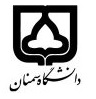 (کاربرگ طرح درس)تاریخ بهروز رسانی:     دانشکده : شیمی                           نیمسال دوم سال تحصیلی   98-97    بودجهبندی درسمقطع:کارشناسی□کارشناسی ارشد□دکتری□مقطع:کارشناسی□کارشناسی ارشد□دکتری□مقطع:کارشناسی□کارشناسی ارشد□دکتری□تعداد واحد:نظری 3 عملی...تعداد واحد:نظری 3 عملی...فارسی:  ریاضی در شیمیفارسی:  ریاضی در شیمینام درسپیشنیازها و همنیازها: ریاضی عمومی - 2پیشنیازها و همنیازها: ریاضی عمومی - 2پیشنیازها و همنیازها: ریاضی عمومی - 2پیشنیازها و همنیازها: ریاضی عمومی - 2پیشنیازها و همنیازها: ریاضی عمومی - 2لاتین: Mathematics for Chemistryلاتین: Mathematics for Chemistryنام درسشماره تلفن اتاق: 31533194   شماره تلفن اتاق: 31533194   شماره تلفن اتاق: 31533194   شماره تلفن اتاق: 31533194   مدرس/مدرسین: مصطفی فضلیمدرس/مدرسین: مصطفی فضلیمدرس/مدرسین: مصطفی فضلیمدرس/مدرسین: مصطفی فضلیمنزلگاه اینترنتی:منزلگاه اینترنتی:منزلگاه اینترنتی:منزلگاه اینترنتی:پست الکترونیکی:       mfazli@semnan.ac.ir پست الکترونیکی:       mfazli@semnan.ac.ir پست الکترونیکی:       mfazli@semnan.ac.ir پست الکترونیکی:       mfazli@semnan.ac.ir برنامه تدریس در هفته و شماره کلاس: برنامه تدریس در هفته و شماره کلاس: برنامه تدریس در هفته و شماره کلاس: برنامه تدریس در هفته و شماره کلاس: برنامه تدریس در هفته و شماره کلاس: برنامه تدریس در هفته و شماره کلاس: برنامه تدریس در هفته و شماره کلاس: برنامه تدریس در هفته و شماره کلاس: اهداف درس: تکمیل دانش ریاضیات دانشجویان شیمی جهت بکارگیری آن در مسایل شیمیاهداف درس: تکمیل دانش ریاضیات دانشجویان شیمی جهت بکارگیری آن در مسایل شیمیاهداف درس: تکمیل دانش ریاضیات دانشجویان شیمی جهت بکارگیری آن در مسایل شیمیاهداف درس: تکمیل دانش ریاضیات دانشجویان شیمی جهت بکارگیری آن در مسایل شیمیاهداف درس: تکمیل دانش ریاضیات دانشجویان شیمی جهت بکارگیری آن در مسایل شیمیاهداف درس: تکمیل دانش ریاضیات دانشجویان شیمی جهت بکارگیری آن در مسایل شیمیاهداف درس: تکمیل دانش ریاضیات دانشجویان شیمی جهت بکارگیری آن در مسایل شیمیاهداف درس: تکمیل دانش ریاضیات دانشجویان شیمی جهت بکارگیری آن در مسایل شیمیامکانات آموزشی مورد نیاز:  ویدیو پروژکتورامکانات آموزشی مورد نیاز:  ویدیو پروژکتورامکانات آموزشی مورد نیاز:  ویدیو پروژکتورامکانات آموزشی مورد نیاز:  ویدیو پروژکتورامکانات آموزشی مورد نیاز:  ویدیو پروژکتورامکانات آموزشی مورد نیاز:  ویدیو پروژکتورامکانات آموزشی مورد نیاز:  ویدیو پروژکتورامکانات آموزشی مورد نیاز:  ویدیو پروژکتورامتحان پایانترمامتحان میانترمارزشیابی مستمر(کوئیز)ارزشیابی مستمر(کوئیز)فعالیتهای کلاسی و آموزشیفعالیتهای کلاسی و آموزشینحوه ارزشیابینحوه ارزشیابی554545درصد نمرهدرصد نمرهD. M. Hirst,"Mathematics for Chemist"G. Turrell," Mathematics for Chemistry and Physics"R. G. Mortimer," Mathematics for Physical ChemistryD. M. Hirst,"Mathematics for Chemist"G. Turrell," Mathematics for Chemistry and Physics"R. G. Mortimer," Mathematics for Physical ChemistryD. M. Hirst,"Mathematics for Chemist"G. Turrell," Mathematics for Chemistry and Physics"R. G. Mortimer," Mathematics for Physical ChemistryD. M. Hirst,"Mathematics for Chemist"G. Turrell," Mathematics for Chemistry and Physics"R. G. Mortimer," Mathematics for Physical ChemistryD. M. Hirst,"Mathematics for Chemist"G. Turrell," Mathematics for Chemistry and Physics"R. G. Mortimer," Mathematics for Physical ChemistryD. M. Hirst,"Mathematics for Chemist"G. Turrell," Mathematics for Chemistry and Physics"R. G. Mortimer," Mathematics for Physical Chemistryمنابع و مآخذ درسمنابع و مآخذ درستوضیحاتمبحثشماره هفته آموزشیرفتار بردارها نسبت به چرخش دستگاه مختصات1ضرب های برداری2کاربرد محاسبات برداری در تعیین اندازه پارامترهای ساختمانی ملکولها3حل معادلات دیفرانسیل درجه اول- حساب مشتقات جزئی4حل معادلات غیر خطی5حل معادلات خاص در دروس شیمی6مفهوم عملگرها-تمرین روی عملگرها – توابع و عملگرها7معرفی معادلات ویژه-توابع ویژه، کاربرد عملگرها و حل معادلات ویژه8محاسبات معمولی در برنامه نویسی میپل9تعریف ثابتها، متغیرها، محاسبات معمولی، معادلات با میپل10حل معادلات با درجات مختلف ، حل دستگاههای معادلات، ریشه یابی در میپل11معادلات دیفرانسیل- حل معادلات دیفرانسیل در میپل12انتگرالها در میپل13گرافیک در میپل- ترسیم نمودارهای دو و سه بعدی14برنامه نویسی در میپل شامل حلقه های تکرار و شرط15حل چند برنامه بر اساس مباحث شیمی16